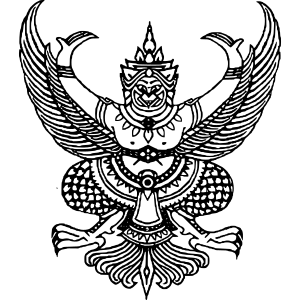 คำสั่งจังหวัด ....................ที่ ............/................เรื่อง  เลื่อนขั้นค่าจ้างลูกจ้างประจำ--------------------------------		อาศัยอำนาจตามระเบียบกระทรวงการคลังว่าด้วยลูกจ้างประจำของส่วนราชการ พ.ศ. 2537 ระเบียบกระทรวงการคลังว่าด้วยการเลื่อนขั้นค่าจ้างลูกจ้างประจำของส่วนราชการ พ.ศ. 2544 หนังสือกระทรวงการคลังที่ กค 0428/ว 90 ลงวันที่ 24 สิงหาคม 2553 หนังสือกระทรวงการคลังที่ กค 0428/ว 97 ลงวันที่ 20 กันยายน 2553 หนังสือกระทรวงการคลังที่ กค 0428/ว 47 ลงวันที่ 29 พฤษภาคม 2558 หนังสือกรมบัญชีกลาง ที่ กค 0420/ว 337 ลงวันที่ 31 สิงหาคม 2559 หนังสือกระทรวงการคลัง ที่ กค 0420/ว 27 ลงวันที่ 6 มีนาคม 2560 หนังสือกรมบัญชีกลาง ที่ กค 0420/ว 46 ลงวันที่ 26 มกราคม 2561 คำสั่งกรมส่งเสริมการเกษตร ที่ 262/2554 ลงวันที่ 30 มีนาคม 2554 เรื่อง มอบอำนาจด้านการบริหารงานบุคคล (ลูกจ้างประจำ) ให้แก่ผู้ว่าราชการจังหวัดปฏิบัติราชการแทนอธิบดีกรมส่งเสริมการเกษตร และคำสั่งจังหวัด .........(กรณีที่จังหวัดมีการมอบอำนาจต่อ) ......... จึงเลื่อนขั้นค่าจ้างลูกจ้างประจำตามผลการประเมินประสิทธิภาพและประสิทธิผลการปฏิบัติงานในรอบครึ่งปีแรก (วันที่ 1 ตุลาคม .............. ถึงวันที่ 31 มีนาคม ...........) จำนวน ........... ราย ซึ่งมีผู้ที่ได้รับการเลื่อนขั้นค่าจ้างหนึ่งขั้นไม่เกินร้อยละ 15 ของจำนวนลูกจ้างประจำ ณ วันที่ 1 มีนาคม ............ ดังบัญชีรายละเอียดแนบท้ายนี้ทั้งนี้ ตั้งแต่วันที่ 1 เมษายน ............ เป็นต้นไป                                                             สั่ง ณ วันที่ .....................................................	(ลงชื่อผู้สั่ง)............................................			    (......................................)	(ตำแหน่ง)............................................คำสั่งจังหวัด ....................ที่ ............/................เรื่อง  เลื่อนขั้นค่าจ้างลูกจ้างประจำ--------------------------------		อาศัยอำนาจตามระเบียบกระทรวงการคลังว่าด้วยลูกจ้างประจำของส่วนราชการ พ.ศ. 2537 ระเบียบกระทรวงการคลังว่าด้วยการเลื่อนขั้นค่าจ้างลูกจ้างประจำของส่วนราชการ พ.ศ. 2544 หนังสือกระทรวงการคลังที่ กค 0428/ว 90 ลงวันที่ 24 สิงหาคม 2553 หนังสือกระทรวงการคลังที่ กค 0428/ว 97 ลงวันที่ 20 กันยายน 2553 หนังสือกระทรวงการคลังที่ กค 0428/ว 47 ลงวันที่ 29 พฤษภาคม 2558 หนังสือกรมบัญชีกลาง ที่ กค 0420/ว 337 ลงวันที่ 31 สิงหาคม 2559 หนังสือกระทรวงการคลัง ที่ กค 0420/ว 27 ลงวันที่ 6 มีนาคม 2560 คำสั่งกรมส่งเสริมการเกษตร ที่ 262/2554 ลงวันที่ 30 มีนาคม 2554 เรื่อง มอบอำนาจด้านการบริหารงานบุคคล (ลูกจ้างประจำ) ให้แก่ผู้ว่าราชการจังหวัดปฏิบัติราชการแทนอธิบดีกรมส่งเสริมการเกษตร และคำสั่งจังหวัด .........(กรณีที่จังหวัดมีการมอบอำนาจต่อ) ......... จึงเลื่อนขั้นค่าจ้างลูกจ้างประจำตามผลการประเมินประสิทธิภาพและประสิทธิผลการปฏิบัติงานในรอบครึ่งปีแรก (วันที่ 1 ตุลาคม ........... ถึงวันที่ 31 มีนาคม ...........) จำนวน .............  ราย ซึ่งมีผู้ที่ได้รับการเลื่อนขั้นค่าจ้างหนึ่งขั้นไม่เกินร้อยละ 15 ของจำนวนลูกจ้างประจำ ณ วันที่ 1 มีนาคม ............ ดังบัญชีรายละเอียดแนบท้ายนี้ทั้งนี้ ตั้งแต่วันที่ 1 เมษายน ............ เป็นต้นไป                                                             สั่ง ณ วันที่ .....................................................	(ลงชื่อผู้สั่ง)............................................			    (......................................)	(ตำแหน่ง)............................................